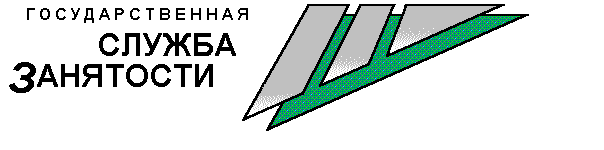         Центр занятости населения ЗАТО г. Железногорска информирует, что  
для работы на предприятиях Красноярского края требуются:ООО "Енисейский водоканал" (г.Енисейск) - инженер по водоснабжению;ООО "Форте"(г.Енисейск) - юрисконсульт, инженер по охране окружающей среды, машинист ДВС;ПАО "Красфарма" (г.Красноярск) - ведущий юрисконсульт, инженер-программист, инженер по организации эксплуатации и ремонту;АО "СИБИНСТРЕМ" (г.Красноярск) - инженер-технолог металлообрабатывающего производства, инженер-конструктор, лаборант химического анализа, фрезеровщик, электромонтер по ремонту и обслуживанию электрооборудования.     Обращаться в Центр занятости населения по телефону 75-22-14.